Karta PracyZadanie 1.  Z podanych liter utwórz imiona Państwa Martin oraz nazwę Kraju zamieszkaniaD, W, I, U, L, K             …………………………………………………………..A, Z, I, E, L	…………………………………………………………F, A, C, A, R , J , N           …………………………………………………………..Zadanie 2.  Zaznacz ile dzieci mieli Ludwik i Zelia , pokoloruj odpowiedni kwadrat. 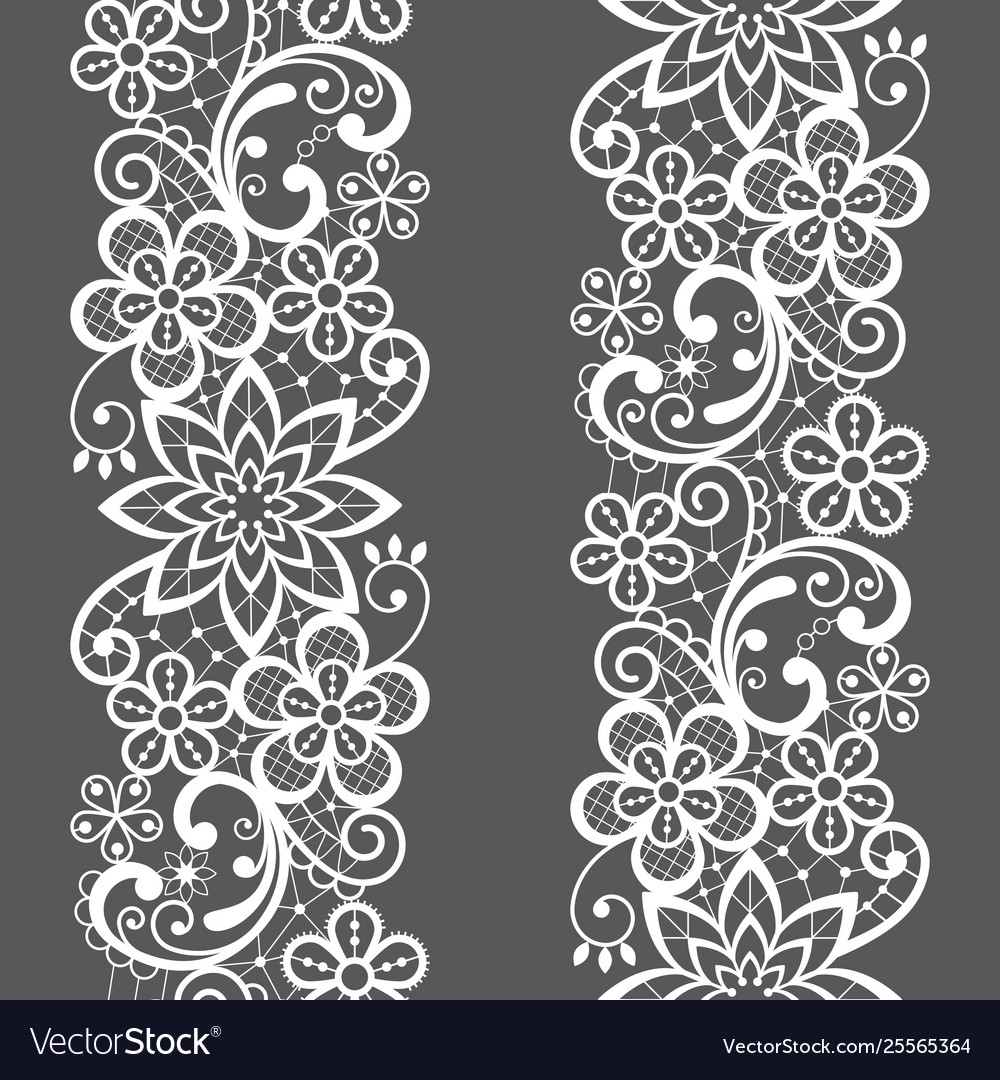 9    	Zadanie 3. Pokoloruj koronkę a następnie zaprojektuj własną. 